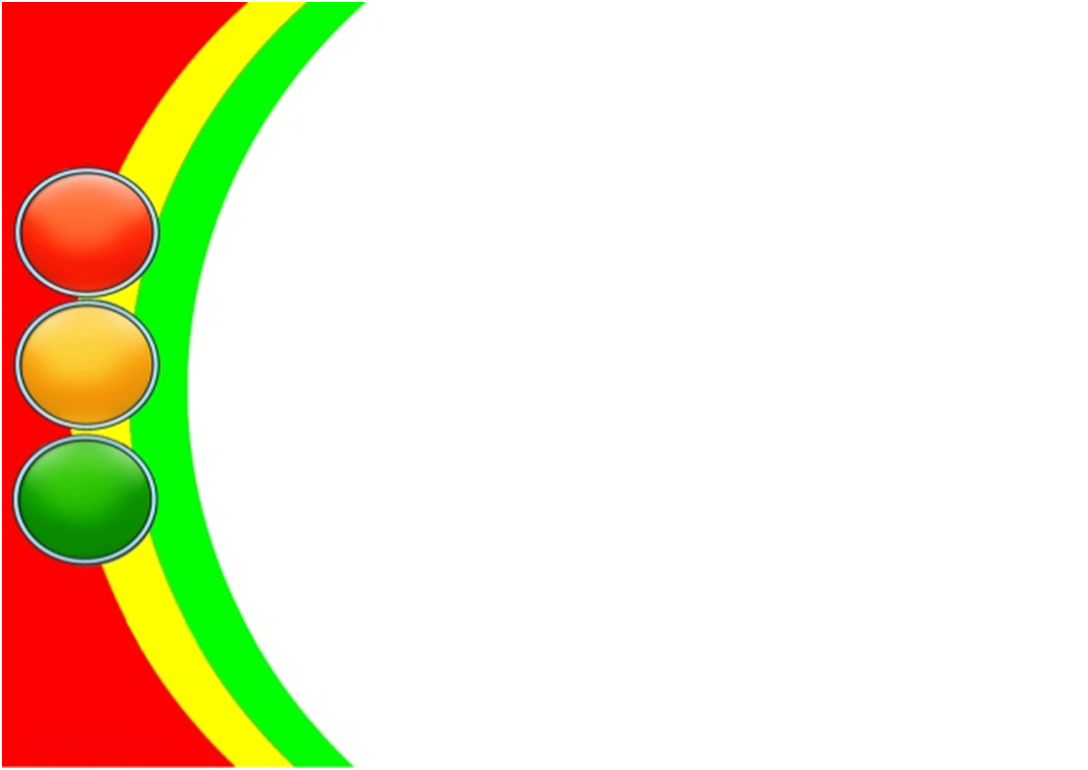 Родители должны знать, что...   Дошкольник не понимает опасности, которая подстерегает его на улице. Поэтому ребенок не должен самостоятельно ходить по улицам и переходить дороги. У ребенка другие особенности слуха и зрения. Ему сложно определить, с какой стороны исходит звук. Услышав сигнал автомобиля, он может сделать роковой шаг навстречу опасности.   Ребенок не умеет эффективно использовать периферическое зрение и полностью «выключает» его, когда перебегает дорогу, фокусируясь на каком-либо предмете. Он считает, что если он видит автомобиль, то водитель тоже его видит и остановится. Ребенок не может определить, близко или далеко находится автомобиль, быстро он едет или медленно.Статистика сообщает, что каждый 16-й пострадавший на улице ребенок вырвался из рук сопровождавших его взрослых. При переходе дороги с ребенком следует крепко держать его.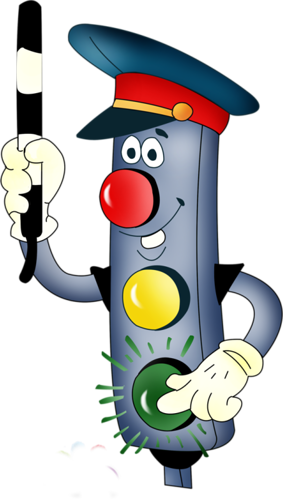 Чаще всего травмы случаются по вине взрослых.  Очень часто родители саминарушают правила дорожного движения.Обучение детей правилам дорожного движения не должно сводиться к призывам соблюдать их. В силу конкретности и образности детского мышления обучение должно быть наглядными и проходить в естественной обстановке.Следует использовать любой подходящий момент, чтобы доходчиво и ненавязчиво обучать ребенка правилам поведения на улице, в транспорте.Ребенок – дошкольник не должен гулять без родителей, если через двор проезжает транспорт.Родители обязаны доводить детей до детского сада и передавать их воспитателям.На улице взрослые не должны оставаться безучастными к поведению детей, вышедших гулять без сопровождения взрослых, старших.Какие представления родители могут дать детям?   Родители знакомят детей с названиями улиц, по которым они часто ходят, со значением встречающихся дорожных знаков, вспоминают правила движения по тротуару и перехода через улицу (дети должны хорошо усвоить, что нельзя выходить одним, без взрослых, на проезжую часть улицы). Родители могут рассказать детям о 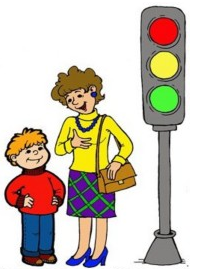 труде шофера, инспектора ГИБДД, понаблюдать с ним за работой светофора. Правила безопасности для детей.Переходить улицу можно только по пешеходным переходам. Они обозначаются специальным знаком «Пешеходный переход»Нельзя переходить улицу на красный свет, даже если нет машин.Переходя улицу, всегда надо смотреть сначала налево, а дойдя до середины дороги – направо. Безопаснее всего переходить улицу с группой пешеходов.Ни в коем случае нельзя выбегать на дорогу. Перед дорогой надо остановиться.Нельзя играть на проезжей части дороги и на тротуаре.Если твои родители забыли, с какой стороны нужно обходить автобус, троллейбус и трамвай, можешь им напомнить, что эти транспортные средства опасно обходить как спереди, так и сзади. Надо дойти до ближайшего пешеходного перехода и по нему перейти улицу.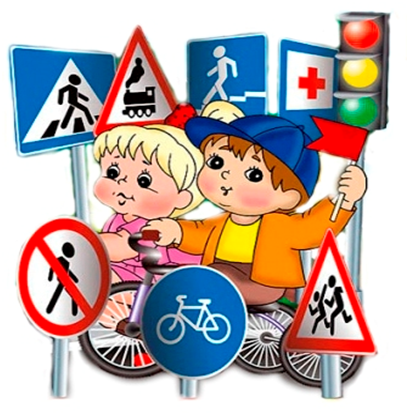 Вне населенных пунктов детям разрешается идти только со взрослыми по краю  (обочине) навстречу машинам.